MODELO SIMPLES E CRIATIVO BREVE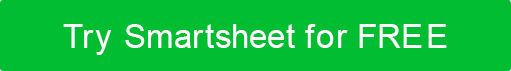 TÍTULO DO PROJETONOME DO CLIENTEMARCAPRODUTOPONTO DE CONTATOTELEFONEEMAILENDEREÇORecompra de projetos
 e oportunidadesOBJETIVO 
o que o projeto trabalha para alcançar? Público alvo 
quem estamos tentando alcançar?Estilo 
e tom ATTITUDEMENSAGEM 
qual é a idéia chave a ser lembrada?ENTREGAS e FORMATO
 descrevem peças-chave a serem produzidosPROGRAMAR 
cronograma projetado, datas importantes, prazos, etc. ORÇAMENTOCOMENTÁRIOSDISCLAIMERTodos os artigos, modelos ou informações fornecidos pelo Smartsheet no site são apenas para referência. Embora nos esforcemos para manter as informações atualizadas e corretas, não fazemos representações ou garantias de qualquer tipo, expressas ou implícitos, sobre a completude, precisão, confiabilidade, adequação ou disponibilidade em relação ao site ou às informações, artigos, modelos ou gráficos relacionados contidos no site. Qualquer dependência que você deposita em tais informações está, portanto, estritamente em seu próprio risco.